Конспект занятия «Танцевальная аэробика. Зумба».Тема: Изучение движений танцевальной аэробики «Зумба» на месте и в движении.Цель: Знакомство с танцевальной аэробикой «Зумба». Изучение базовых элементов и связок.Задачи: Ознакомить с особенностями танцевальной аэробики «Зумба»Разучить танцевальную композицию танцевальной аэробики «Зумба»;Развивать координацию и точность исполнения движений в команде;Развивать умения эмоционального самовыражения и  раскрепощения;Развивать гибкость, эластичность мышц, выворотность ног, подвижность суставов;Укреплять  опорно-двигательный аппарат; Формировать правильную осанку.Форма занятия: групповаяМетоды обучения: словесный, наглядный, демонстрация (показ движений), практический.Техническое оборудование: музыкальный пульт, экранМесто проведения: актовый зал, сцена Продолжительность занятия: 45 минутПланируемые  результаты:Личностные:  формирование умения активно включаться в совместную деятельность, проявлять дисциплинированность,  внимательность,  трудолюбие  и  упорство  в  достижении поставленных целей.Предметные: совершенствовать умения и навыки выполнения танцевальной аэробики, содействовать развитию физических качеств: общей выносливости, силы, координационных способностей, гибкости.Метапредметные: Коммуникативные: слушать и слышать преподавателя,  устанавливать рабочие отношения; следить за действиями других участников в процессе совместной танцевальной деятельности. Регулятивные: планировать свои действия в соответствии с поставленной задачей;  использовать имеющиеся знания и опыт; воспринимать новую информацию; уметь находить главное в технике двигательного действия, соотносить свои двигательные действия с эталоном.Познавательные: умение выполнять движения по команде, повторять действие за педагогом; выполнять упражнения на развитие гибкости и пластичности, воплощать музыкально-двигательный образ.Ход занятияПодготовительный этап.Дети поднимаются на сцену под музыку и встают в шахматном порядке. Общий поклон. Педагог: Здравствуйте, ребята! Вы входили в зал, где звучала музыка. Какая эта музыка? (ответы детей). Давайте вспомним еще раз эти мелодии и попробуем подвигаться под каждую из них. Скажите, а под какую из этих трех мелодий мы с вами можем просыпаться в начале дня и делать утреннюю гимнастику для наших мышц и сердца? Ну, что ж, давайте попробуем разбудить мышцы под сердечную музыку  https://rus.mp3xa.me/track/736616-enrique-iglesias-feat.-descemer-bueno-gente-de-zona-bailando-spanish-version.html Выполнение упражнений для мышц:шеи (повороты головы вправо и влево, наклоны вперед и назад);плечей (поочередное поднимание и двумя плечами одновременно);для  корпуса (наклоны вперед и назад);для ног (приседания со сменой рук);для стоп (и.п. – ноги врось, руки на пояс;  на «и»  небольшой присед, на 1 – правую ногу всторону на носок, на «и» присед, на 2- левую  ногу в сторону на носок), выполняем упражнения с поочередной сменой  рук вперед; и.п. – о.с. руки на пояс, на 1- небольшой выпад с разворотом  назад, на 2- в и.п. вправо и тоже влево (со сменой рук).«Марш»  на месте. Восстанавливаем дыхание.Педагог:  Итак, мы сделали утреннюю зарядку, разогрели мышцы и отправляемся куда? (ответы детей). В школе нас ждут уроки и перемены. Скажите, какая из прозвучавших мелодий подойдет для перемены?  Сегодня мы с вами проведем необычную перемену в стиле «Зумба». Давайте вместе скажем «Зумба». Слышите сколько энергии и задора даже в самом названии.  «Зумба» это  танцевальная фитнес тренировка, включающая в себя элементы латиноамериканских танцев и хип-хопа. Это настоящая зажигательна, солнечная и веселая мелодия. Вы готовы к новой зажигательной перемене? (ответы детей) Тогда начинаем!Основной этапИзучение движений танцевальной аэробики «Зумба»1. На 4 счета «Марш» на месте, руки двигаются свободно;2. О.с. – руки внизу. На 1- правая согнутая нога на носок, руки согнутые в локтях вперед, на 2- в и.п. Тоже с левой ноги. И так 2  раза.3. О.с. – руки внизу. На «и»  отводим согнутые руки влево, поднимаем согнутую правую ногу, на 1- делаем выпад в сторону, руки согнутые переводим вправо. В и.п. Таких 4 повтора.4. Упражнение «Double Step-touch» с demi plie – на 1- приставной шаг вправо, на 2- demi plie (небольшой присед), на 3- приставной шаг вправо, на 4- demi plie (небольшой присед), руки работают свободно.5.  О.с. - на 1-2 прыжок вправо с разворотом на 180 градусов (ноги врось) с круговыми вращениями согнутых рук к себе  (2 вращения), на 3- прыжок на 180 градусов ноги врось, руки в сторону, на 4- ноги вместе, руки вниз. 6. Упражнение «V- step» вперед (о.с.- на 1-шаг правой ногой вперед, на 2- левой вперед, на 3 – правой назад, на 4 - левой назад в и.п.) и назад (на 1- шаг правой ногой назад, 2 - левой ногой назад, 3 - правой ногой вперед, 4 - левой ногой вперед в и.п.),  руки двигаются перед грудью справа налево.7. О.с. – на «и» - поднимаем правую вверх согнутую в колено ногу с согнутыми в локте руками, на 1- опускаем вниз. Выполняем 2 раза. Тоже самое с левой ноги.8. И.п. – ноги врось, руки внизу. На 1 – руки в сторону, на 2 –3 - круговые вращения тазом назад справа налево, на 4 – ноги вместе, руки вниз.Педагог: Теперь повторяем всю связку под счет. (Повтор 3 раза). Мы выучили с вами композицию из движений для нашей солнечной перемены в стиле «Зумба». А теперь выполняем связку все вместе  под музыку (Повтор 3 раза). Вы готовы показать мне что получилось? (ответы детей). Итак, перемена в стиле «Зумба»! (дети исполняют изученную композицию). https://top.limuzika.pro/search/zumba%20bomba?ysclid=lemn233hqy605378468 
Заключительный этап.Педагог:  Устали? (ответы детей). Молодцы! Впереди нас ждет урок. Мы успокаиваемся и готовимся к уроку. Какая из трех мелодий подойдет для урока? Нам нужно снизить уровень стресса,  предлагаю выполнить элементы медленного и легкого как облачко «Стретчинга», которые успокоят нервную систему и восстановят дыхание. Повторяем за мной  https://ru.drivemusic.me/stretching/74152-cassie-me-amp-u-dr.-fresch-remix.html   И.п. – ноги врось, упражнение «Тающая свеча». Медленно наклоняем вперед голову, опускаем плечи вниз, затем и весь корпус, пока руки не будут свисать в расслабленном положении, покачали ими и головой. Теперь медленно поднимаемся.И.п. – о.с. делаем глубокий выпад вперед с правой ноги, руки ставим рядом на пол, выполняем пружинистые упражнения вниз, (левая нога на полупалец), далее опускаем  ногу на пол и немного скручиваясь вправо, поднимаем правую руку вверх. И.п. – упражнение «пистолетик» с наклоном вперед (голова касается колена), руки на полу.И.п. – о.с.  согните колени и коснитесь руками пола. А теперь постарайтесь выпрямить колени, чтобы ноги были прямыми. И.п. – о.с. отведите руки назад, соедините ладони «в замок», втяните живот и наклоняйтесь вниз, насколько получится. Отведите руки максимально вниз.И.п. – о.с. Медленно поднимаемся на полупальцы, поднимаем руки через стороны вверх, вдох-выдох. Педагог: Молодцы, ребята! Скоро звонок на урок. Сегодня мы разбудили наши мышцы и сердце на добрые дела, зажгли солнечный огонь желания учиться, и готовы решить любые проблемы на облачке спокойствия. Теперь у вас обязательно будет отличная фигура и хорошее настроение. Но время нашего занятия подходит к концу, и я прошу вас показать мне визуально руками (если занятие было интересным и вам очень понравилось - сделайте из рук сердечко, если на уроке было весело – солнышко, если вы сумели расслабиться – облачко). Общий поклон.  Занятие окончено (дети апплодируют). До свидания!Этап Деятельность педагогаДеятельность учащихсяПодготовительный (5мин.)Приветствие. Проведение разминки для разогрева мышц под музыку. Разминка проводится по стандартной схеме и включает в себя упражнения на шею, корпус, плечи, руки, ноги, стопы. В процессе разминки педагог контролирует выполнение детьми упражнений. Ознакомить учащихся с темой занятия.Построение в шахматном порядке. Приветствие.Учащиеся внимательно слушают педагога. Выполняют разминочные упражнения.Основной (30 мин.)Обращает внимание, что подготовительная часть закончена, мышцы разогреты и готовы для выполнения  основных задач. Изучение элементов «Зумбы». Далее педагог предлагает собрать танцевальные элементы в одну связку. Выполнить их под музыку.Обучающиеся  повторяют за педагогом танцевальные элементы. Выполняют их самостоятельно. Изучают последовательность танцевальной связки. Исполняют под музыку.Заключительный  (10 мин.)В конце урока педагог предлагает выполнить элементы «Стретчинга» для растяжения мышц и восстановления дыхания.  Проводит рефлексию. Дает комментарий к пройденному занятию.Обучающиеся  повторяют за педагогом элементы на растяжку. Озвучивают свои мысли о проведенном занятии.Общий поклон.ЗУМБА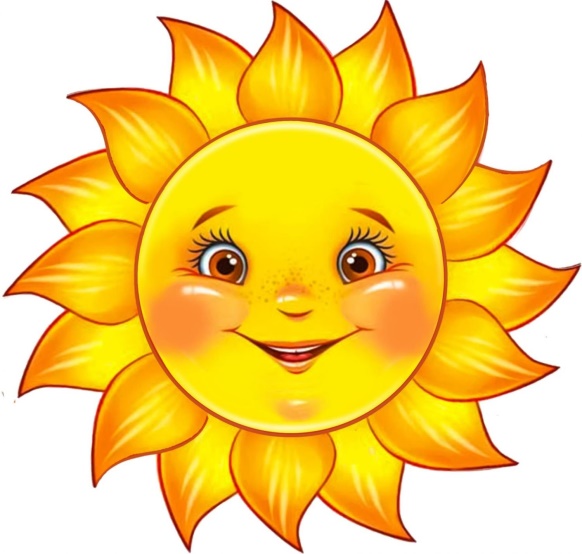 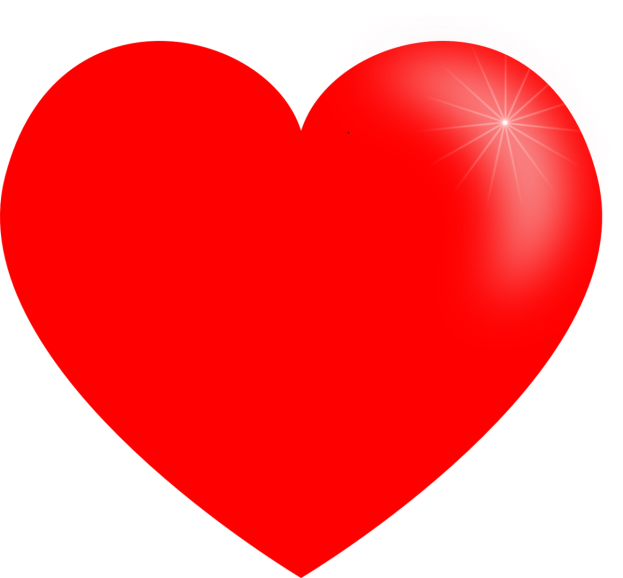 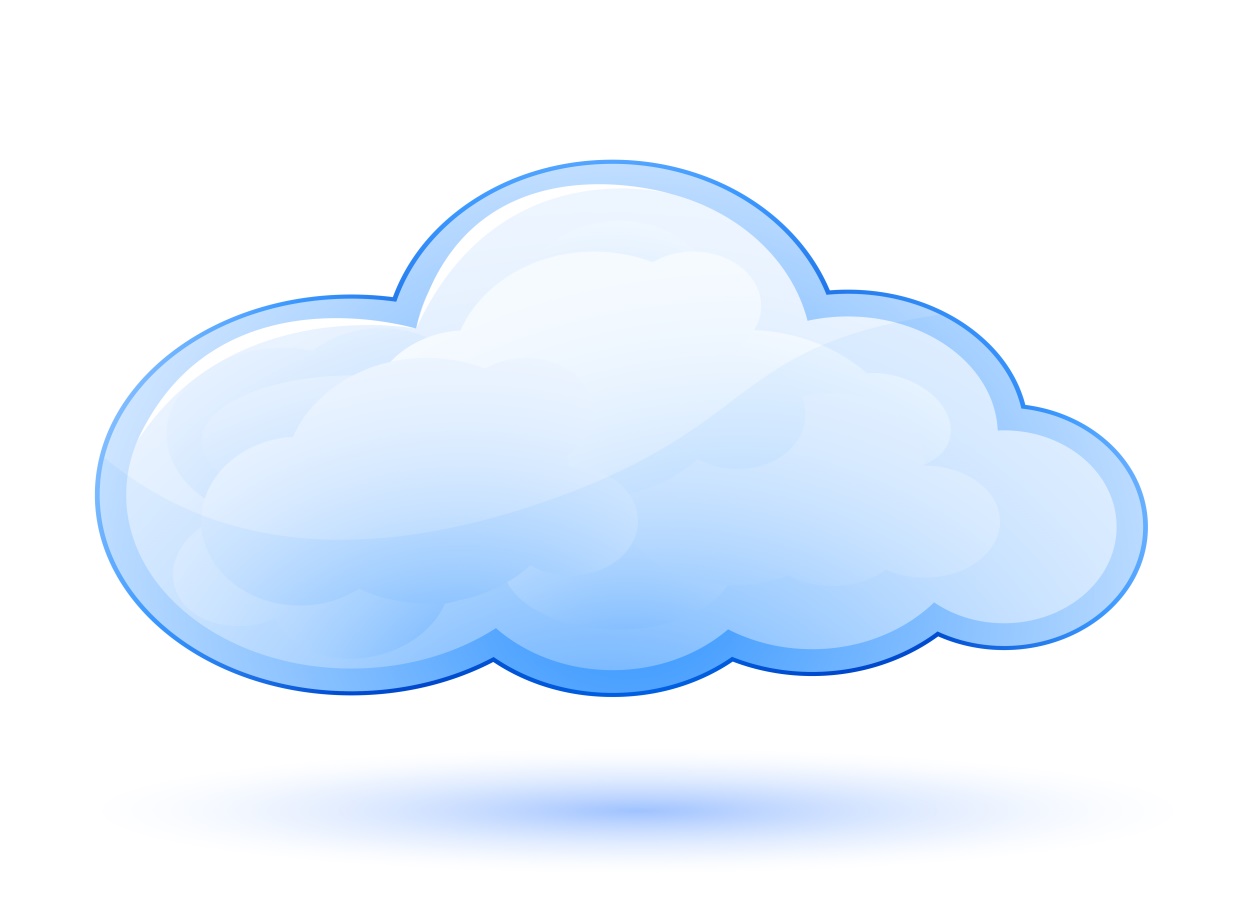 